АДМИНИСТРАЦИЯ  ВЕСЬЕГОНСКОГО  РАЙОНАТВЕРСКОЙ  ОБЛАСТИП О С Т А Н О В Л Е Н И Ег. Весьегонск29.12.2017                                                                                                                               № 673п о с т а н о в л я ю:1. Постановления администрации Весьегонского района от 28.12.2016 № 463 «Об утверждении муниципальной программы Весьегонского района Тверской области «Культура Весьегонского района» на 2017-2019 годы, от 05.09.2017 № 418 «О внесении изменений в постановление администрации Весьегонского района от 28.12.2016 № 463», 12.10.2017 № 479 «О внесении изменений в постановление администрации Весьегонского района от 28.12.2016 № 463», от 18.10.2017 № 494 «О внесении изменений в постановление администрации Весьегонского района от 28.12.2016 № 463», от 17.11.2017 № 541 «О внесении изменений в постановление администрации Весьегонского района от 28.12.2016 № 463», от 19.12.2017 № 609 «О внесении изменений в постановление администрации Весьегонского района от 28.12.2016 № 463», от 26.12.2017 № 623 «О внесении изменений в постановление администрации Весьегонского района от 28.12.2016 № 463» признать утратившими силу с 01.01.2018 г.2. Опубликовать настоящее постановление в газете «Весьегонская жизнь» и разместить его на официальном сайте муниципального образования Тверской области «Весьегонский район» в информационно-коммуникационной сети Интернет.3. Контроль за исполнением настоящего постановления возложить на заместителя главы администрации района  Живописцеву Е.А.4. Настоящее постановление вступает в силу со дня его принятия.И.о. главы администрации района                                                 А.А.Тихонов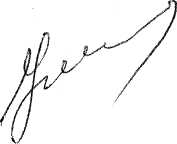 О признании утратившими силу постановлений администрации Весьегонского района от 28.12.2016 № 463, от 05.09.2017 № 418, 12.10.2017 № 479, от 18.10.2017 № 494, от 17.11.2017 № 541, от 19.12.2017 № 609, от 26.12.2017 № 623. 